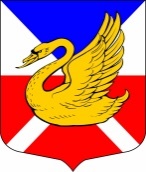 МУНИЦИПАЛЬНЫЙ СОВЕТВНУТРИГОРОДСКОЕ МУНИЦИПАЛЬНОЕ ОБРАЗОВАНИЕ САНКТ-ПЕТЕРБУРГАМУНИЦИПАЛЬНЫЙ ОКРУГ ОЗЕРО ДОЛГОЕV СОЗЫВРЕШЕНИЕ«31» июля 2019 г.						                                                    №16Об объявлении конкурса на замещение должности главы Местной администрации Муниципального образования Муниципальный округ Озеро Долгое        В соответствии со ст.37 Федерального закона от 06.10.2003 года № 131-ФЗ «Об общих принципах организации местного самоуправления в Российской Федерации», Положением о конкурсе на замещение должности главы Местной администрации Муниципального образования Муниципальный округ Озеро Долгое, утвержденным решением Муниципального совета МО МО Озеро Долгое от  29.09.2010 года  № 35 (в редакции решения Муниципального совета от 31.07.2019 года № 15) Муниципальный совет Р Е Ш И Л:Объявить конкурс на замещение вакантной должности главы Местной администрации Муниципального образования Муниципальный округ Озеро Долгое.Организацию и проведение конкурса возложить на конкурсную комиссию, сформированную в соответствии с Положением о конкурсе на замещение должности главы Местной администрации Муниципального образования Муниципальный округ Озеро Долгое.Утвердить форму объявления о проведении конкурса согласно приложению к настоящему решению.Поручить конкурсной комиссии опубликовать объявление и проект контракта с главой местной администрации в газете «Муниципальный вестник Озеро Долгое» и разместить на официальном сайте муниципального образования в информационно-телекоммуникационной сети общего пользования не позднее, чем за 20 дней до дня проведения конкурса.Контроль за настоящим решением возложить на главу Муниципального образования.Настоящее решение вступает в силу с момента официального опубликования (обнародования).Глава Муниципального образованияМуниципальный округ Озеро Долгое                                                                        В.В. Байдалаков ПРИЛОЖЕНИЕ к решению Муниципального совета МО МО Озеро Долгое от 31.07.2019 года № 16Объявлениео проведении конкурса на замещение должности главы Местной администрацииМуниципального образования Муниципальный округ Озеро ДолгоеМуниципальный совет Муниципального образования Муниципальный округ Озеро Долгое объявляет конкурс на замещение высшей должности муниципальной службы - должности главы Местной администрации Муниципального образования Муниципальный округ Озеро Долгое.  Квалификационные требования:В конкурсе на замещение  должности главы Местной администрации муниципального образования муниципальный округ Озеро Долгое могут принять участие граждане, достигшие возраста 18 лет, но не старше 65 лет, владеющие государственным языком Российской Федерации и соответствующие квалификационным требованиям, установленным действующим федеральным законодательством для замещения высших должностей муниципальной службы, при отсутствии обстоятельств, указанных в статье 13 Федерального закона Российской Федерации от 02 марта 2007 года № 25-ФЗ «О муниципальной службе в Российской Федерации», в качестве ограничений, связанных с муниципальной службой. К участию в Конкурсе допускаются лица, которые должны соответствовать следующим квалификационным требованиям:- иметь стаж муниципальной службы (государственной службы) не менее 5 лет или стаж работы по специальности не менее 6 лет;- иметь высшее профессиональное образование – специалитет, магистратура;- знать Конституцию Российской Федерации, федеральные конституционные законы, федеральные законы, иные нормативные правовые акты Российской Федерации, Устав Санкт-Петербурга, законы Санкт-Петербурга, нормативные правовые акты Губернатора Санкт-Петербурга, Правительства Санкт-Петербурга, иных исполнительных органов государственной власти Санкт-Петербурга, Устав муниципального образования, другие муниципальные правовые акты применительно к исполнению должностных обязанностей по должности главы Местной администрации, нормативные требования охраны труда и правил противопожарной безопасности, правила внутреннего трудового распорядка в Местной администрации, порядок работы со служебной информацией, основы управления и организации труда, делопроизводства, нормы делового общения;- обладать навыками руководства, оперативного принятия и реализации управленческих решений, организации работы по взаимодействию с государственными органами, органами местного самоуправления, иными муниципальными органами, организациями и гражданами, эффективного планирования работы, контроля, анализа и прогнозирования последствий принимаемых решений, подбора и расстановки кадров, ведения деловых переговоров, публичного выступления, нормотворческой деятельности.Соответствие кандидата на должность главы Местной администрации Муниципального образования Муниципальный округ Озеро Долгое установленным квалификационным требованиям, определяет конкурсная комиссия муниципального образования.Для участия в конкурсе необходимо представить следующие документы: - Заявление об участии в Конкурсе на замещение должности главы Местной администрации (согласно приложению 1 к настоящему объявлению); -  Собственноручно заполненную и подписанную анкету по форме, установленной распоряжением Правительства Российской Федерации от 26.05.2005 № 667-р с приложенной фотографией размером 3х4; - Копию паспорта или заменяющего его документа (соответствующий документ предъявляется лично по прибытии на конкурс); - Копию трудовой книжки, заверенную в установленном законом порядке; - Заверенную копию документа об образовании; - Копию страхового свидетельства обязательного пенсионного страхования, за исключением случаев, когда контракт заключается впервые; - Копию свидетельства о постановке физического лица на учет в налоговом органе по месту жительства на территории Российской Федерации; - Документы воинского учета - для граждан, пребывающих в запасе, и лиц, подлежащих призыву на военную службу;- Документ об отсутствии у гражданина заболевания, препятствующего поступлению на муниципальную службу или ее прохождению (учетная форма № 001-ГС/у, утвержденная приказом Минздравсоцразвития России от 14.12.2009 № 984-н);- Сведения о своих доходах за предыдущий год, об имуществе и обязательствах имущественного характера, а также сведения о доходах за предыдущий год, об имуществе и обязательствах имущественного характера своих супруги (супруга) и несовершеннолетних детей;- Сведения за три предшествующих календарных года об адресах сайтов и (или) страниц сайтов в информационно-телекоммуникационной сети «Интернет», на которых гражданин, претендующий на замещение должности муниципальной службы, размещал общедоступную информацию, а также данные, позволяющие их идентифицировать (в соответствии со статьей Федерального закона «О муниципальной службе в Российской Федерации»;- Письменное согласие на обработку персональных данных (приложение 3 к настоящему объявлению);- Претендент также вправе представить в конкурсную комиссию иные документы, характеризующие его профессиональные и личностные качества.- Иные документы, предусмотренные федеральными законами, указами Президента Российской Федерации и постановлениями Правительства Российской Федерации.- Документы представляются в оригинале и копиях. После сверки оригиналы документов возвращаются заявителю.Сведения, представленные в соответствии с Положением гражданином, могут подвергаться проверке в установленном федеральными законами порядке.  В случае установления в процессе проверки, препятствующих поступлению гражданина на муниципальную службу, указанный гражданин информируется в письменной форме о причинах отказа в участие в конкурсе.Расходы по участию в конкурсе (проезд к месту проведения конкурса и обратно, наем жилого помещения, проживание, пользование услугами связи и другие расходы) граждане производят за счет собственных средств.Условия прохождения муниципальной службыУсловия прохождения муниципальной службы, денежное содержание, гарантии и ограничения по должности муниципальной службы определяются федеральными законами, законами Санкт-Петербурга, нормативными правовыми актами МО МО Озеро Долгое, контрактом, заключаемым с главой Местной администрации на прохождение муниципальной службы (приложение 2 к настоящему объявлению).Дата проведения конкурса: 30 августа 2019 года, 11 часов 00 минутМесто проведения: зал заседаний Муниципального совета Муниципального образования Муниципальный округ Озеро Долгое - 197349, Санкт-Петербург, пр. Испытателей, д. 31, корп. 1., Муниципальный совет Муниципального образования Муниципальный округ Озеро Долгое.Прием документов производится со 02 августа 2019 года по 22 августа 2019 года по адресу: 197349, Санкт-Петербург, пр. Испытателей, д. 31, корп. 1., приемная Муниципального совета Муниципального образования Муниципальный округ Озеро Долгое, понедельник, среда с 16:00 до 18:00, вторник, четверг – с 9:00 до 11:00 (время московское). 	Телефон для справок: 8 812 301 05 01
	Электронная почта: mo68@list.ru Глава Муниципального образования               подпись                       (расшифровка подписи)Приложение 1 Объявлению о проведении конкурса на замещение должности главы Местной администрации Муниципального образования Муниципальный округ Озеро ДолгоеПредседателю конкурсной комиссии от ___________________________________ (фамилия, имя, отчество) ______________________________________ ______________________________________ ______________________________________ (адрес места жительства, телефон)ФОРМА ЗАЯВЛЕНИЯПрошу допустить меня к участию в конкурсе на замещение должности главы Местной администрации МО МО Озеро Долгое.Подтверждаю, что я дееспособен, сведения, содержащиеся в представленных мной для участия в конкурсе документах, являются достоверными, а сами документы не подложные.Против проведения процедуры проверки документов и сведений, представленных мной в комиссию, не возражаю.Подтверждаю, что на момент подачи документов препятствий для поступления на муниципальную службу и ее прохождения не имею.Приложение (перечень представленных документов и сведений): 1. ____________________________________________ на _______ листах; 2. ____________________________________________ на _______ листах.Дата, подпись _________________________»;Приложение 2 Объявлению о проведении конкурса на замещение должности главы Местной администрации Муниципального образования Муниципальный округ Озеро ДолгоеПроект Контракта с главой Местной администрации
Муниципального образования Муниципальный округ Озеро Долгое2019 годаГлава Муниципального образования Муниципальный округ Озеро Долгое _____________________________________, действующий от имени Муниципального образования Муниципальный округ Озеро Долгое (далее - муниципальное образование) на основании Устава муниципального образования, именуемый в дальнейшем глава Муниципального образования, с одной стороны, и гражданин __________ (Ф.И.О.), назначенный на должность главы Местной администрации муниципального образования решением Муниципального совета муниципального образования от ___ N _____ "__________" (наименование решения), именуемый в дальнейшем глава Местной администрации, с другой стороны, а вместе именуемые стороны, в соответствии с Трудовым кодексом Российской Федерации, Федеральным законом "Об общих принципах организации местного самоуправления в Российской Федерации", Федеральным законом "О муниципальной службе в Российской Федерации", Законом Санкт-Петербурга "О регулировании отдельных вопросов муниципальной службы в Санкт-Петербурге", иными законами Санкт-Петербурга, Уставом муниципального образования заключили настоящий контракт о нижеследующем:1. Общие положения1.1. По настоящему контракту глава Местной администрации берет на себя обязательства, связанные с прохождением муниципальной службы по должности муниципальной службы главы местной администрации в соответствии с пунктом 1.2 настоящего контракта, а глава Муниципального образования обязуется обеспечить главе Местной администрации прохождение муниципальной службы в соответствии с федеральным законодательством и законодательством Санкт-Петербурга о муниципальной службе, а также уставом муниципального образования, иными муниципальными правовыми актами муниципального образования по вопросам муниципальной службы, в том числе своевременно и в полном объеме выплачивать главе местной администрации денежное содержание и предоставить ему гарантии в соответствии с действующим законодательством о муниципальной службе и настоящим контрактом.1.2. Глава Местной администрации обязуется осуществлять в соответствии с Федеральным законом "Об общих принципах организации местного самоуправления в Российской Федерации", Законом Санкт-Петербурга от 23 сентября 2009 года N 420-79 "Об организации местного самоуправления в Санкт-Петербурге", уставом муниципального образования руководство деятельностью Местной администрации Муниципального образования (далее - Местная администрация) на принципах единоначалия и обеспечение реализации определенных в соответствии с уставом муниципального образования полномочий Местной администрации по решению вопросов местного значения и полномочий по осуществлению отдельных государственных полномочий, переданных органам местного самоуправления муниципального образования федеральными законами и (или) законами Санкт-Петербурга.Место нахождения местной администрации: 197349, Санкт-Петербург, пр. Испытателей дом 31, корпус 1.1.3. Основанием для заключения настоящего контракта с главой Местной администрации является решение Муниципального совета муниципального образования от ________ N ______ "_________", принятое по результатам конкурса на замещение должности муниципальной службы главы Местной администрации в соответствии с протоколом конкурсной комиссии муниципального образования от _____ N ____ о представлении кандидатов на замещение должности главы Местной администрации.1.4. В реестре должностей муниципальной службы в Санкт-Петербурге должность главы Местной администрации отнесена к группе высших должностей муниципальной службы.1.5. Настоящий контракт в соответствии с частью 2 статьи 37 Федерального закона "Об общих принципах организации местного самоуправления в Российской Федерации" является срочным и заключается на срок полномочий главы Местной администрации, определенный в соответствии с уставом муниципального образования и составляющий ______________.1.6. Дата начала исполнения должностных обязанностей главой Местной администрации устанавливается решением Муниципального совета Муниципального образования (далее – Муниципальный совет) о назначении лица на должность главы Местной администрации.2. Права и обязанности главы Местной администрации2.1. Глава Местной администрации вправе:2.1.1. Представлять Местную администрацию в отношениях с органами местного самоуправления, иными муниципальными органами, органами государственной власти, другими государственными органами, гражданами и организациями, без доверенности действовать от имени Местной администрации.2.1.2. Знакомиться с документами, устанавливающими его права и обязанности по должности главы Местной администрации, критериями оценки качества исполнения должностных обязанностей и условиями продвижения по службе.2.1.3. Требовать обеспечения организационно-технических условий, необходимых для исполнения должностных обязанностей главы Местной администрации.2.1.4. Запрашивать и получать в установленном порядке информацию и материалы, необходимые для исполнения должностных обязанностей главы Местной администрации, а также вносить предложения о совершенствовании деятельности Местной администрации.2.1.5. Подписывать и визировать документы в пределах своей компетенции.2.1.6. Повышать квалификацию в установленном порядке за счет средств местного бюджета муниципального образования.2.1.7. Проводить в целях исполнения должностных обязанностей рабочие совещания.2.1.8. Обжаловать в судебном порядке предписания уполномоченных органов государственной власти об устранении нарушений требований законодательства Российской Федерации и Санкт-Петербурга по вопросам осуществления отдельных государственных полномочий.2.1.9. Осуществлять иные права, предусмотренные федеральным законодательством и законодательством Санкт-Петербурга, уставом муниципального образования, решениями представительного органа, иными муниципальными правовыми актами муниципального образования и должностной инструкцией главы местной администрации.2.2. Глава Местной администрации обязан:2.2.1. Соблюдать при исполнении должностных обязанностей права и законные интересы граждан и организаций.2.2.2. Соблюдать Конституцию Российской Федерации, федеральные конституционные законы, федеральные законы, иные нормативные правовые акты Российской Федерации, Устав Санкт-Петербурга, законы и иные нормативные правовые акты Санкт-Петербурга, нормативные правовые акты органов государственной власти Санкт-Петербурга, устав муниципального образования, решения Муниципального совета, другие муниципальные правовые акты.2.2.3. Обеспечивать в соответствии с уставом муниципального образования и решениями Муниципального совета проведение муниципальной политики на территории муниципального образования.2.2.4. Обеспечивать организацию работы и осуществлять руководство деятельностью Местной администрации, ее структурных подразделений.2.2.5. Принимать в случаях и в порядке, установленных действующим законодательством, муниципальные правовые акты.2.2.6. Обеспечивать целевое и эффективное использование средств местного бюджета муниципального образования, субвенций, предоставляемых местному бюджету муниципального образования из федерального бюджета и бюджета Санкт-Петербурга.2.2.7. Организовывать, обеспечивать и контролировать исполнение Местной администрацией, ее структурными подразделениями федерального законодательства и законодательства Санкт-Петербурга, устава муниципального образования, иных муниципальных правовых актов муниципального образования.2.2.8. Разрабатывать и представлять в установленном порядке на утверждение представительного органа структуру местной администрации.2.2.9. Беречь государственное и муниципальное имущество, в том числе предоставленное для исполнения должностных обязанностей главы местной администрации, распоряжаться муниципальным имуществом в соответствии с законодательством Российской Федерации и Санкт-Петербурга, уставом муниципального образования и решениями Муниципального совета.2.2.10. Обеспечивать разработку и вносить в Муниципальный совет на утверждение проект местного бюджета муниципального образования и отчет о его исполнении в установленном порядке.2.2.11. Обеспечивать проведение аттестации, присвоение классных чинов муниципальным служащим в Местной администрации в соответствии с федеральным законодательством и законодательством Санкт-Петербурга, муниципальными правовыми актами, создавать условия для переподготовки и повышения квалификации муниципальных служащих Местной администрации.2.2.12. Исполнять основные обязанности муниципального служащего, предусмотренные федеральным законодательством о муниципальной службе, соблюдать ограничения и запреты, связанные с муниципальной службой и осуществлением полномочий главы Местной администрации.2.2.13. Заключать в установленном порядке контракты, договоры и соглашения в пределах своей компетенции.2.2.14. Своевременно в пределах своих полномочий рассматривать обращения граждан и организаций и принимать по ним решения в порядке, установленном федеральным законодательством.2.2.15. Обеспечивать исполнение Местной администрацией и должностными лицами местного самоуправления Местной администрации предписаний уполномоченных государственных органов об устранении нарушений требований федерального законодательства и законодательства Санкт-Петербурга по вопросам отдельных государственных полномочий.2.2.16. В установленном порядке осуществлять прием на работу и увольнение работников Местной администрации, заключать, изменять и прекращать с ними трудовые договоры.2.2.17. Соблюдать нормы служебной этики при исполнении должностных обязанностей главы Местной администрации.2.2.18. Не оказывать предпочтение каким-либо общественным или религиозным объединениям, профессиональным или социальным группам, организациям и гражданам.2.2.19. Уведомлять в письменной форме главу Муниципального образования о личной заинтересованности при исполнении должностных обязанностей, которая может привести к конфликту интересов, и принимать меры по предотвращению подобного конфликта.2.2.20. Проявлять корректность в обращении с гражданами.2.2.21. Не допускать конфликтных ситуаций, способных нанести ущерб его репутации или авторитету Местной администрации.2.2.22. Не разглашать государственную и иную охраняемую законом тайну, соблюдать установленные правила предоставления служебной информации, правила внутреннего трудового распорядка в местной администрации, должностную инструкцию.2.2.23. Представлять в установленном порядке предусмотренные законодательством Российской Федерации сведения о себе и членах своей семьи.2.2.24. Поддерживать уровень квалификации, необходимый для надлежащего исполнения должностных обязанностей главы местной администрации.2.2.25. Исполнять иные должностные обязанности главы Местной администрации в соответствии с законодательством Российской Федерации и Санкт-Петербурга, уставом муниципального образования, решениями Муниципального совета и должностной инструкцией.3. Права и обязанности главы Муниципального образования3.1. Глава Муниципального образования имеет право:3.1.1. Требовать от главы Местной администрации соблюдения Конституции Российской Федерации, федеральных конституционных законов, федеральных законов и иных нормативных правовых актов Российской Федерации, законов и иных нормативных правовых актов Санкт-Петербурга, нормативных правовых актов органов государственной власти Санкт-Петербурга, устава муниципального образования, решений Муниципального совета, иных муниципальных правовых актов.3.1.2. Требовать от главы Местной администрации надлежащего исполнения должностных обязанностей главы Местной администрации.3.1.3. Требовать от главы Местной администрации бережного отношения к имуществу, предоставленному ему для осуществления полномочий главы Местной администрации.3.1.4. Реализовывать другие права, установленные федеральным законодательством и законодательством Санкт-Петербурга, уставом муниципального образования, решениями Муниципального совета.3.2. Глава Муниципального образования обязан:3.2.1. Соблюдать положения федеральных законов и иных федеральных нормативных правовых актов, Устава Санкт-Петербурга, законов и иных нормативных правовых актов Санкт-Петербурга, устава муниципального образования и решений Муниципального совета по вопросам муниципальной службы.3.2.2. Обеспечить главе Местной администрации организационно-технические условия, необходимые для исполнения должностных обязанностей главы Местной администрации.3.2.3. Обеспечить предоставление главе Местной администрации гарантий, предусмотренных федеральным законодательством и законодательством Санкт-Петербурга о муниципальной службе, уставом муниципального образования, другими муниципальными правовыми актами по вопросам муниципальной службы.3.2.4. Исполнять иные обязанности, предусмотренные федеральным законодательством и законодательством Санкт-Петербурга, уставом муниципального образования, решениями Муниципального совета по вопросам муниципальной службы.4. Оплата труда главы Местной администрации4.1. Денежное содержание главы Местной администрации за выполнение должностных обязанностей по настоящему контракту состоит из должностного оклада и дополнительных выплат.4.2. К дополнительным выплатам главе Местной администрации относятся:4.2.1. Ежемесячные надбавки к должностному окладу за классный чин.4.2.2. Ежемесячные надбавки к должностному окладу за выслугу лет.4.2.3. Ежемесячные надбавки к должностному окладу за особые условия муниципальной службы.4.2.4. Премии по результатам работы.4.2.5. Материальная помощь.4.3. Размер должностного оклада главы Местной администрации, а также размер дополнительных выплат и порядок их выплаты устанавливаются муниципальными правовыми актами, издаваемыми Муниципальным советом в соответствии с федеральным законодательством и законодательством Санкт-Петербурга.5. Рабочее (служебное) время и время отдыха5.1. Главе Местной администрации устанавливается пятидневная рабочая неделя с ненормированным рабочим днем и двумя выходными днями в неделю.5.2. Главе Местной администрации предоставляются:5.2.1. Ежегодный основной оплачиваемый отпуск продолжительностью 30 календарных дней.5.2.2. Ежегодный дополнительный оплачиваемый отпуск за выслугу лет из расчета один календарный день за три полных календарных года муниципальной службы, но не более 10 календарных дней.5.2.3. Отпуск без сохранения денежного содержания в случаях, предусмотренных федеральными законами.6. Условия осуществления деятельности главы Местной
администрации, гарантии, предоставляемые главе
Местной администрации6.1. Главе Местной администрации обеспечиваются надлежащие организационно-технические условия, необходимые для исполнения должностных обязанностей: рабочее место, оборудованное организационно-техническими средствами и средствами связи, отвечающими требованиям правил охраны труда и техники безопасности, доступ к информационным системам.6.2. Главе Местной администрации предоставляются гарантии в соответствии с законодательством Российской Федерации и Санкт-Петербурга.7. Ответственность сторон настоящего контракта7.1. Стороны несут ответственность за неисполнение или ненадлежащее исполнение взятых на себя обязательств в соответствии с федеральным законодательством и законодательством Санкт-Петербурга, уставом муниципального образования и настоящим контрактом.7.2. В части осуществления Местной администрацией отдельных государственных полномочий глава Местной администрации несет ответственность в пределах выделенных на эти цели материальных ресурсов и финансовых средств.7.3. Глава Местной администрации несет ответственность перед государством в порядке и по основаниям, предусмотренным Федеральным законом "Об общих принципах организации местного самоуправления в Российской Федерации".8. Разрешение споровСпоры и разногласия по настоящему контракту разрешаются по соглашению сторон, а в случае, если согласие не достигнуто, - в соответствии с законодательством Российской Федерации.9. Расторжение контракта9.1. Настоящий контракт может быть прекращен по основаниям, предусмотренным законодательством Российской Федерации о муниципальной службе и Федеральным законом "Об общих принципах организации местного самоуправления в Российской Федерации".9.2. Настоящий контракт может быть расторгнут по соглашению сторон или в судебном порядке.9.3. В судебном порядке настоящий контракт может быть расторгнут на основании:9.3.1. Заявления Муниципального совета или главы Муниципального образования - в связи с нарушением главой местной администрации условий контракта в части, касающейся вопросов местного значения.9.3.2. Заявления главы Местной администрации - в связи с нарушением органами местного самоуправления муниципального образования и (или) органами государственной власти Санкт-Петербурга условий настоящего контракта.9.3.3. Заявления Губернатора Санкт-Петербурга - в связи с нарушением условий контракта в части, касающейся осуществления отдельных государственных полномочий, переданных органам местного самоуправления муниципального образования федеральными законами и (или) законами Санкт-Петербурга.10. Заключительные положения10.1. Настоящий контракт составлен в двух экземплярах, имеющих одинаковую юридическую силу, один из которых находится у главы Муниципального образования, другой - у главы Местной администрации.10.2. Изменения и дополнения могут быть внесены в настоящий контракт по соглашению сторон в следующих случаях:10.2.1. При изменении законодательства Российской Федерации, законодательства Санкт-Петербурга, устава муниципального образования, решения Муниципального совета, иного муниципального правового акта по вопросам муниципальной службы.10.2.2. По инициативе любой из сторон настоящего контракта.10.3. Изменения и дополнения, вносимые в настоящий контракт, оформляются в виде письменных дополнительных соглашений, которые являются неотъемлемой частью настоящего контракта.11. Подписи сторонГлава Муниципального образования              Глава Местной администрации________________________________              ___________________________           (Ф.И.О.)                                                                   (Ф.И.О.)________________________________              ___________________________          (подпись)                                                              (подпись)Дата                                                                    ДатаМесто для печати                                             Паспорт (серия, номер):                                                                           Выдан:                                                                             ___________________________                                                                                           (кем, когда)                                                                                   Адрес места жительства:Приложение 3 Объявлению о проведении конкурса на замещение должности главы Местной администрации Муниципального образования Муниципальный округ Озеро ДолгоеСОГЛАСИЕ НА ОБРАБОТКУ ПЕРСОНАЛЬНЫХ ДАННЫХ Я, ___________________________________________________________________________, зарегистрированный(ая) по адресу: _______________________________________________ проживающий (ая) по адресу: ____________________________________________________ паспорт серии ______, номер ________, выдан «___» _______ _____ года ____________ _________________________________________, в соответствии со статьей 9 Федерального закона от 27 июля 2006 года № 152-ФЗ «О персональных данных», свободно, своей волей и в своем интересе даю согласие органам местного самоуправления Муниципального образования Муниципальный округ Озеро Долгое, зарегистрированным по адресу: г. Санкт-Петербург, пр. Испытателей, д.31, корп. 1, на обработку (любое действие (операция) или совокупность действий (операций), совершаемых с использованием средств автоматизации или без использования таких средств с персональными данными, включая сбор, запись, систематизацию, накопление, хранение, уточнение (обновление, изменение), извлечение, использование, передачу (распространение, предоставление, доступ), обезличивание, блокирование, удаление, в документальной, электронной, устной форме, уничтожение персональных данных) моих персональных данных (любая информация, относящаяся к прямо или косвенно определенному или определяемому физическому лицу (субъекту персональных данных)), а также персональных данных супруги (супруга) и несовершеннолетних детей следующих персональных данных: фамилия, имя, отчество (в том числе предыдущие фамилии, имена и (или) отчества, в случае их изменения); число, месяц, год, место рождения; сведения о гражданстве (в том числе предыдущие гражданства, иные гражданства); вид, серия, номер документа, удостоверяющего личность, дата выдачи, наименование органа, выдавшего его, в том числе документа Украины; адрес и дата регистрации по месту жительства (месту пребывания), адрес фактического проживания; номер контактного телефона или сведения о других способах связи; реквизиты страхового свидетельства обязательного пенсионного страхования; идентификационный номер налогоплательщика; сведения о семейном положении, составе семьи, степени родства, фамилии, имена, отчества, даты рождения близких родственников (отца, матери, братьев, сестер и детей); сведения о местах рождения, местах работы и адреса регистрации по месту жительства (месту пребывания), адреса фактического проживания близких родственников (отца, матери, братьев, сестер и детей), а также мужа (жены); фамилии, имена, отчества, даты рождения, места рождения, места работы и адреса регистрации по месту жительства (месту пребывания), адреса фактического проживания бывших мужей (жен); близкие родственники (отец, мать, братья, сестры и дети), а также муж (жена), в том числе бывшие, постоянно проживающие за границей и (или) оформляющие документы для выезда на постоянное место жительства в другое государство (фамилия, имя, отчество, с какого времени проживают за границей); сведения о трудовой деятельности (включая военную службу, работу по совместительству, предпринимательскую и иную деятельность); сведения об отношении к воинской обязанности, сведения по воинскому учету и реквизиты документов воинского учета (для граждан, пребывающих в запасе, и лиц, подлежащих призыву на военную службу); сведения об образовании (когда и какие образовательные, научные и иные организации окончил, номера документов об образовании, направление подготовки или специальность по документу об образовании, квалификация); сведения об ученой степени; сведения о владении иностранными языками, народов Российской Федерации, уровень владения; паспорт, удостоверяющий личность гражданина Российской Федерации за пределами Российской Федерации (серия, номер, кем и когда выдан) (и такой же паспорт - Украины); фотографии; сведения о прохождении муниципальной, гражданской службы (работы), в том числе: дата, основания поступления на службу (работу) и назначения на должность службы, дата, основания назначения, перевода, перемещения на иную должность службы (работы), наименование замещаемых должностей  с указанием структурных подразделений, размера денежного содержания (заработной платы), результатов аттестации на соответствие замещаемой должности , а также сведения о прежнем месте работы; сведения о пребывании за границей (когда, где, с какой целью); сведения о классном чине федеральной государственной гражданской службы Российской Федерации и (или) государственной гражданской службы субъекта Российской Федерации и (или) муниципальной службы, дипломатический ранг, воинское и (или) специальное звание, классный чин правоохранительной службы (кем и когда присвоены), а также категория и ранг, присвоенные в ходе нахождения на государственной службе в Украине; наличие (отсутствие) заболевания, препятствующего поступлению на государственную гражданскую службу Российской Федерации или её прохождению, подтвержденного заключением медицинской организации; сведения о наличии (отсутствии) судимости и (или) факта уголовного преследования либо о прекращении уголовного преследования; сведения об оформленных допусках к государственной тайне; сведения о государственных наградах, иных наградах и знаках отличия (кем награждён и когда); сведения о профессиональной переподготовке и (или) повышении квалификации;  сведения о своих доходах, расходах, об имуществе и обязательствах имущественного характера, а также о доходах, расходах, об имуществе и обязательствах имущественного характера супруги(а) и несовершеннолетних детей. Вышеуказанные персональные данные предоставляю для обработки с целью участия в конкурсе на замещение вакантной должности главы Местной администрации в сфере реализации полномочий, возложенных на оператора действующим законодательством. Предоставляю право осуществлять передачу моих персональных данных и их дальнейшую обработку в целях реализации действующего законодательства, при обязательном соблюдении мер, обеспечивающих их защиту, и при условии, что их прием и обработка осуществляется лицом, обязанным соблюдать требования по защите и обработке персональных данных. Настоящее согласие дано мною на период проведения конкурса и 3 года после его окончания. Мне разъяснено, что настоящее согласие может быть отозвано путем подачи письменного заявления. Персональные данные, предоставляемые мной в отношении третьих лиц, будут обрабатываться только в целях осуществления и выполнения, возложенных законодательством Российской Федерации и города Санкт-Петербурга на оператора функций, полномочий и обязанностей.   «____»___________ 20___г.  __________________   /______________________/                                                                                                   (подпись)                                                       (расшифровка подписи) 